Вакансия на должность Повар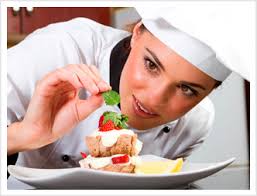 Пекарня «Республика» г. Новочеркасск ул. Фрунзе 71,а график работы 4 на 2, зарплата от 20 тыс. по всем вопросам обращаться по тел. 8-950-847-45-24 Михаил Александрович